STUDENT: PROVIDE CURRENT INFORMATION WHERE YOU MAY BE CONTACTED DURING YOUR INTERNSHIP: NAME: INTERNSHIP SITE/ADDRESS:NAME: 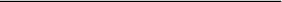 INTERNSHIP SITE/ADDRESS: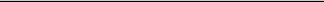 RESIDENCE DURING INTERNSHIP:PHONE NUMBER(S):  ________________________________________                                      ________________________________________E-MAIL ADDRESS:     _________________________________________RETURN THIS FORM TO YOUR INTERNSHIP INSTRUCTOR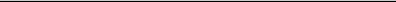 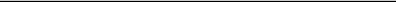 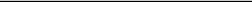 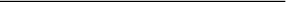 Page 7 of 9